Sorumluİlgili Doküman/Mevzuat İş Akış Adımlarıİlgili Harcama Birimi İlgili Öğretim Elemanıİlgili Harcama Birimi  İlgili Öğretim Elamanı/Rektörlük ve Firmaİlgili Harcama Birimi/Döner Sermaye İşletme MüdürlüğüDanışmanlık Hizmeti Alacak Firmanın Talep Formu İle Rektörlüğe Başvurur.                      Rektörlük konu ile ilgili  Dekanlık/Müdürlüğe                Talep Yazısını sevk eder.                                           Mali süreçleri takip etmek ve yürütmek üzere                                Sözleşmenin imzalanmış bir suretinin Döner  Sermaye                                             İşletme Müdürlüğüne gönderilir.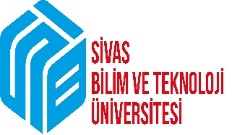 T.C.SİVAS BİLİM VE TEKNOLOJİ ÜNİVERSİTESİDÖNER SERMAYE İŞLETME MÜDÜRÜLÜĞÜDANIŞMANLIK HİZMETİ İŞLEMLERİ İŞ AKIŞ SÜRECİDok.No: DSİM- İAŞ-1DANIŞMANLIK HİZMETİ İŞLEMLERİ İŞ AKIŞ SÜRECİİlk Yayın Tar.: DANIŞMANLIK HİZMETİ İŞLEMLERİ İŞ AKIŞ SÜRECİRev.No/Tar.: DANIŞMANLIK HİZMETİ İŞLEMLERİ İŞ AKIŞ SÜRECİSayfa1/1KONTROL EDENONAYLAYAN